LAMPIRAN Lampiran 1Daftar Nilai Hasil  BelajarNAMA SEKOLAH		: SDN Moncobalang 1MATA PELAJARAN 	: IPAKELAS / SEMESTER 	:V/ IITAHUN PELAJARAN 	: 2017- 2018KKM  70Keterangan:	Siswa yang tuntas	: 11 orang	Siswa yang remedial	: 13 orangJumlah Siswa 	Laki-laki	: 13 orang	Perempuan	: 10 orangLampiran 2RENCANA PELAKSANAAN PEMBELAJARAN (RPP)Siklus I Pertemuan ISatuan Pendidikan	: SDN Moncobalang 1Mata Pelajaran	: IPA (Ilmu Pengetahuan Alam)Kelas/Semester	: V/IIAlokasi Waktu	: 2 X 35 MenitStandar Kompetensi7. Memahami perubahan yang terjadi di dalam dan hubungannya dengan penggunaan sumber daya alam.Kompetensi Dasar7.6 Mengidentifikasi peristiwa alam di Indonesia dan dampaknya bagi makhluk hidup dan lingkungan.Indikator7.6.1 Mengidentifikasi peristiwa alam yaitu tsunami7.6.2  Menjelaskan dampak tsunami terdahap manusia, hewan, dan lingkunganTujuan PembelajaranSiswa dapat mengidentifikasi peristiwa alam yaitu tsnamiSiswa dapat menjelaskan dampak tsunami terhadap manusia, hewan, dan lingkunganMateri AjarPeristiwa alam Tsunami  (terlampir)Dampak tsunami terhadap manusia, hewan, dan lingkungan (terlampir)Model dan Metode PembelajaranModel Pembelajaran 	:Example Non ExampleMetode Pembelajaran 	: DiskusiPenugasanTanya jawabDiskusi Kegiatan PembelajaranH. Media Dan Sumber PembelajaranMediaGambar contoh dan bukan contoh peristiwa alamSumberBuku paket IPA Kelas V Silabus Kelas IPA VI. PenilaianJenis PenilaianTes tertulisBentuk PenilaianPilihan ganda dan UraianLembar penilaian prosesAlat PenilaianTes tertulis (pilihan ganda dan urain)		Gowa,    Mei  2018Guru Kelas		PenelitiNurwahidah, S.Pd	Hasniah		NIM. 1447040020Mengesahkan,Kepala SekolahISLAMIAH S.Pd.NIP. 19661010 1986 09 2002Lampiran 3MATERI AJARSiklus I Pertemuan IA. Peristiwa alam selanjutnya adalah tsunami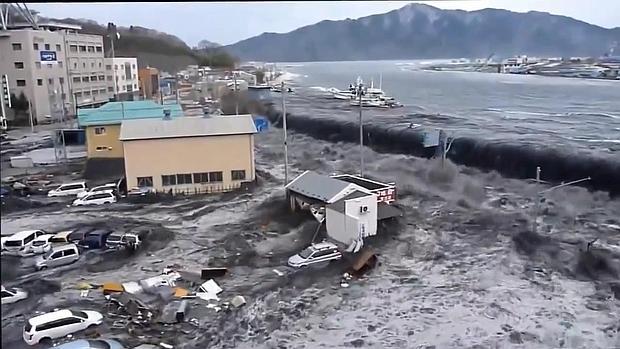  Gambar L. 3.1 TsunamiTsunamiTsunami merupakan salah satu jenis bencana alam yang berkaitan dengan gelombang lautan.Gelombang lautan yang sangat besar dan menerjang ini disebut dengan tsunami.Tsunami berasal dari bahasa Jepang, Tsunami yang berarti pelabuhan dan Nami yang berarti gelombang.Secara harfiah, tsunami mempunyai arti ombak besar di pelabuhan. Lebih ilmiah lagi,  yang dimaksud tsunami adalah perpindahan badan air yang disebabkan oleh perubahan permukaan laut secara vertikal yang berlangsung dengan tiba- tiba. mengapa nama bencana ini adalah tsunami yang diambil dari bahasa Jepang? Mungkin karena negara Jepang merupakan negara yang sangat rawan dengan adanya gempa, sehingga terjadinya gelombang besar yang merupakan akibat dari gempa biasa terjadi.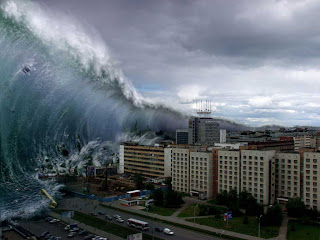 Gelombang tsunami merupakan jenis gelombang yang dapat bergerak ke segala arah hingga mencapai jarak ribuan kilometer. Daya kerusakan yang diakibatkan gelombang ini akan semakin kuat apabila berada di daratan yang dekat dengan pusat gangguan. Apabila di lautan  tinggi gelombang tsunami ini tidak terlalu tinggi, hanya sekitar 1 meter saja. Meski demikian, kecepatan yang dimiliki oleh gelombang ini bisa mencapai 500 hingga 1000 kilometer per jam, kecepatan ini menyamai dengan kecepatan pesawat jet. Saking cepatnya gelombang ini, kapal yang berada di lautan sampai tidak terasa akan kehadiran gelombang ini.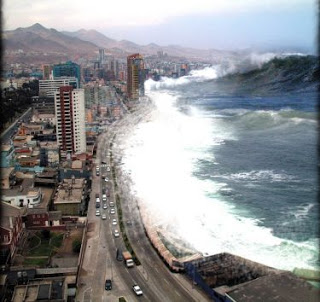 Sebaliknya, semakin mendekati ekosistem pantai, kecepatan gelombang ini semakin menurun, hanya sekitar 35 hingga 50 kilometer per jam. Namun, tingginya gelombang akan semakin naik, hingga mencapai 20 meter. Dengan ketinggian yang sedemikian ini, maka gelombang tsunami dapat masuk ke daratan hingga jarak puluhan kilometer.Inilah sekilas gambaran umum mengenai gelombang tsunami.Dampak Bencana TsunamiBencana alam merupakan peristiwa sangat kejadiannya sungguh sangat tidak diharapkan dan tidak dirindukan. Bagaimana tidak, bencana alam hanya akan membawa dampak buruk, seperti kehilangan, kemiskinan, kelaparan, dan kesedihan. Apapun jenis bencana alam yang di bumi, maka tidak ada satupun dari mereka yang diharapkan kedatangannya olah manusia.seperti halnya bencana tsunami ini. seperti jenis bencana alam lainnya, bencana tsunami juga menimbulkan banyak sekali dampak atau kerugian. Beberapa dampak tsusnami antara lain adalah sebagai berikut:Terjadi kerusakan dimana- manaDampak terjadinya tsunami yang pertama adalah terjadinya kerusakan dimana- mana.Kerusakan yang dimaksud adalah kerusakan fisik baik bangunan dan non bangunan.Gelombang besar yang timbul karena tsunami ini dapat menyapu area daratan, baik daerah pantai maupun daerah- daerah di sekitarnya.Kerusakan yang terjadi ini adalah di daerah yang terkena sapuan ombak.Gelombang ombak yang berkekuatan tinggi ini dalam sekejap bisa meluluh lantakkan bangunan, menyapu pasir atau tanah, merusak perkebunan dan persawahan masyarakat, merusak tambak dan ladang perikanan, dan lain sebagainya. Kerusakan yang terjadi ini akan menimbulkan banyak kerugian, terutama kerugian berupa material.Lahan pertanian dan perikanan rusakGelombang tsunami yang dasyat juga dapat menyebabkan lahan pertanian dan perikanan rusak. Gelombang tsunami dengan kekuatan yang besar mampu menyapu bersih apa saja yang ada di daratan. Jangankan tanaman yang ada di sawah, bahkan bangunan pun banyak sekali yang roboh. Selain itu ikan- ikan yang ditanam di kolam perikanan juga akan tersapu oleh air dari gelombang tsunami tersebut.Menghambat kegiatan perekonomianKita sepakat bahwa semua bencana alam dapat mengacaukan kegiatan perekonomian di suatu wilayah.Hal ini juga termasuk bencana tsunami. Kerusakan dan kehilangan yang terjadi akibat gelombang tsunami akan melumpuhkan kegiatan perekonomian sampai beberapa waktu. Tidak hanya itu saja, namun kerugian yang disebabkan oleh tsunami mungkin akan menggantikan kegiatan produksi dan perdagangan dalam waktu tertentu.Kerugian material Semua bencana alam dapat menimbulkan kerugian yang bersifat materiil, termasuk juga gelombang tsunami.Kerugian material diantaranya karena robohnya bangunan, rusak lahan pertanian dan perikanan, dan kehilangan harta bendanya.Kerugian spiritualSelain kerugian yang bersifat material atau yang dapat diukur dengan uang, bencana tsunami juga dapat menimbulkan kerugian spiritual.Yang dimaksud dengan kerugian spiritual adalah kerugian yang tidak berupa harta benda, namun lebih ke jiwa. Bagaimana seorang anak kecil akan tabah setelah mengalami bencana alam yang besar, apalagi apabila ia kehilangan anggota keluarganya, maka hal itu akan menimbulkan trauma di jiwa anak kecil. Akibatnya anak tersebut harus menjalani beberapa terapi agar terbebas dari traumanya itu. Bahkan hal seperti ini hanya dialami oleh anak kecil saja, namun juga orang dewasa dan bahkan lanjut usiaMenimbulkan bibit penyakitDampak selanjutnya dari bencana alam tsunami adalah timbulnya bibit penyakit. Ketika gelombang laut yang tinggi meluluh lantakkan daratan, maka yang akan kitemukan adalah benda- benda kotor, tanah yang berlumpur dan sebagainya. Lingkungan yang tidak bersih akan meimbulkan bayak sekali bibit penyakit. Apalagi jika ditambah dengan jasad- jasad makhluk hidup yang meninggal, maka lingkungan akan semakin tidak sehat. Disamping itu, apabila tinggal di pengungsian maka yang akan terjadi adalah timbulnya bibit penyakit karena kurangnya saranan dan pra sarana.B. Dampak Peristiwa Tsunami Terhadap Manusia, Hewan, dan LingkunganBagi Hewan Habibat hewan rusakSuaka marga satwa menjadi rusakBanyak hewan yang ikut terhanyutBagi ManusiaMenimbulkan jatuhnya korban jiwa yag tidak sedikitKarena hantaman yang besar dapat merusak pertanian warga Kurangnya air bersihBanyak tenaga ahli menjadi korbanPemerintah akan kewalahan dalam pelaksaan pembangunan pasca bencana karna faktor dana yang besar.Menambah tingkat kemiskinanBagi LingkunganBangunan banyak menjadi rusakMerusak Tumbuhan Air bersih menjadi tercemarLampiran 4LKK(Lembar Kerja Kelompok )Siklus I Pertemuan IMata Pelajaran	: IPA (Ilmu Pengetahuan Alam)Kelas/Semester	: V/IIKelompok	: . . . . . . . . . . .Nama Anggota Kelompok	: . . . . . . . . . . . . . . .. . . . . . . . . . . . . . .. . . . . . . . . . . . . . .PetunjukJawablah  pertanyaan di bawah ini dengan baik dan benar!Kemukakan jawaban sesuai dengan materi yang telah diberikan!Petunjuk KegiatanPerhatikan dengan seksama penjelasan guru!Tiap kelompok menganalisis/mengamati setiap gambar Diskusikan bersama teman kelompokmu gambar peristiwa alam di bawah ini yang mana contoh dan bukan contoh. Kemudian jelaskan pengertian dan dampaknya!		b.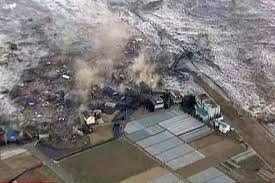 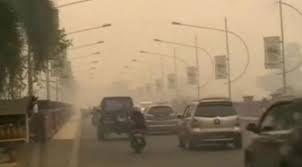 Tiap kelompok membacakan hasil diskusinya kelompoknyaNo.Nama SiswaJenis kelaminNilai Keterangan1.A.AP62Tidak Tuntas2.M.FP66TidakTuntas3.M.R.SL59TidakTuntas 4.KP85Tuntas 5.P.RP55Tidak Tuntas6.IP74Tuntas 7.N.MP81Tuntas 8.N.AP62TidakTuntas 9.M.DP81Tuntas 10.R.AP96Tuntas 11.R.RP55Tidak Tuntas12.M.A.AL88Tuntas 13.M.PL81Tuntas14.A.RL51TidakTuntas15.N.KL59Tidak Tuntas16.M.IL85Tuntas 17.A.BL96Tuntas18. P.FL70Tuntas 19.U.JL51TidakTuntas 20.R.IL85Tuntas21.N.IP62TidakTuntas 22.A.DL44Tidak Tuntas23.AL66TidakTuntasKegiatan Deksripsi KegiatanAlokasi WaktuPendahuluan Membuka pelajaran dengan:Memberi salamBerdoaMengecek kehadiran siswaGuru memberika apersepsi dengan Tanya jawabGuru menyampaikan tujuan mempelajaran atau kompetensi yang akan dicapai± 15 MenitIntiGuru mempersiapkan contoh gambar peristiwa alam yaitu tsunami dan bukan gambar peristiwa alam yaitu asap kendaraan Guru menempelkancontoh gambar di papan peristiwa alam dan bukan contoh gambar peristiwa alam yaitu asap kendaraan yang telah disediakanGuru menjelaskan materi tentang gempa bumi Guru memberi petunjuk dan memberi kesempatan pada siswa untuk memperhatikan/menganalisa gambar Melalui diskusi kelompok 2-3 orang siswa, hasil diskusi dari analisa gambar tersebut dicatat pada kertas Tiap kelompok diberi kesempatan membacakan hasil diskusinya Mulai dari komentar/hasil diskusi siswa, guru mulai menjelaskan materi sesuai tujuan yang ingin dicapai±45 MenitPenutup Guru bersama-sama siswa meyimpulkan pembelajaranGuru menyampaikan pesan-pesan moralBerdoaSalam± 10 Menit